Lesson 2:  Wishful Thinking—Does Linearity Hold?Student OutcomesStudents learn when ideal linearity properties do and do not hold for classes of functions studied in previous years.Students develop familiarity with linearity conditions.Lesson NotesThis is second day of a two-day lesson in which we look at common mistakes that students make, all based on assuming linearity holds for all functions.  In Lesson 1, students were introduced to a new definition of linearity.   is a linear transformation if  and .  Students continue to explore linearity by looking at common student mistakes.  In Lesson 1, students explored polynomials and radical equations.  Lesson 2 extends this exploration to trigonometric, rational, and logarithmic functions.  The last exercise in this lesson, Exercise 4, has no real solutions, leading to the discovery of complex solutions, and this launches the study of complex numbers.  This study will include operations on complex numbers as well as using the conjugates to find moduli and quotients.ClassworkIn this Exploratory Challenge, students will work individually while discussing the steps as a class.  The exercises will be completed in pairs with the class coming together at the end to present their findings and to watch a video.Opening Exercise (8 minutes)In the last problem of the Problem Set from Lesson 1, students were asked to use what they had learned in Lesson 1 and then to think back to some mistakes that they had made in the past simplifying or expanding functions and to show that the mistakes were based on false assumptions.  In this Opening Exercise, we want students to give us examples of some of their misconceptions.  Have students put the examples on the board.  We will study some of these directly in Lesson 2, and others you can assign as part of classwork, homework, or as extensions.In the last problem of the Problem Set from Lesson 1, you were asked to think back to some mistakes that you had made in the past simplifying or expanding functions.  Show me some examples that you wrote down, and I will ask some of you to put your work on the board.Answers will vary but could include mistakes such as , , ,  , and many others.Note:  Emphasize that these examples are errors, not true mathematical statements.Pick a couple of the simpler examples of mistakes that will not be covered in class, and talk about those, going through the steps of Lesson 1.  For each example of a mistake, have students verify with numbers that the equation is not true for all real numbers, and then find a solution that is true for all real numbers.  Indicate to students the statements that will be reviewed in class.  List other statements that may be reviewed later.Exploratory Challenge (14 minutes)In Lesson 1, we discovered that not all functions are linear transformations.  Today, we will study some different functions.Let’s start by looking at a trigonometric function.  Is  a linear transformation?  Explain why or why not.Answers may vary, and students may be unsure.  Proceed to the next question.  No,  and .Does  for all real values of  and ?Answers may vary.Substitute some values of  and  in to this equation.Some students may use degrees and others radians.  Allow students to choose.  Alternatively, assign half of the students to use degrees and the other half to use radians.  Compare answers.Did anyone find values of  and  that produced a true statement?Answers will vary but could include  or  or  or the equivalent in radians  or  or .If you used degrees, compare your answers to a neighbor who used radians.  What do you notice?The answers will be the same but a different measure.  For example,  is the same as  because .Did anyone find values of  and  that produced a false statement?  Explain.Answers will vary but could include  or or  or the equivalent in radians  or  or .  For example,
, but , so the statement is false.Is this function a linear transformation?  Explain this to your neighbor.This function is not a linear transformation because  for all real numbers.Exercises 1–5 (15 minutes) In the exercises below, allow students to work through the problems in pairs.  Circulate and give students help as needed.  Call the class back together, and have groups present their results.  You can assign all groups Exercises 1–4.  For advanced groups, ask students to find the imaginary solutions to Exercise 4, and/or assign some of the more complicated examples that students brought to class from the Lesson 1 Problem Set and presented in the Opening Exercise.Exercises 1–5Let .  Does  for all values of ?  Is it true for any values of ?  Show work to justify your answer.  No.  If , , but , so the statement does not hold for every value of .  It is true anytime , so for .Let .  Find a value for  such that .  Is there one?  Show work to justify your answer.Thus,  or .  Because  is not in the domain of the logarithmic function, the only solution is . Let .  Show that  is true for  and that it is not true for .For Therefore, .For Therefore, Let .  Are there any real numbers  and  so that ?  Explain.Neither  nor  can equal zero since they are in the denominator of the rational expressions.This means that  must be a positive number.  Simplifying further, we get .The sum of three positive numbers will never equal zero, so there are no real solutions for  and .What do your findings from these Exercises illustrate about the linearity of these functions?  Explain.Answers will vary but should address that in each case, the function is not a linear transformation because it does not hold to the conditions  and  for all real-numbered inputs.Closing (3 minutes)As a class, have a discussion using the following questions.What did you notice about the solutions of trigonometric functions?  Why?There are more solutions that work for trigonometric functions because they are cyclical.Which functions were hardest to find solutions that worked?  Why?Answers will vary, but many students may say logarithmic or exponential functions.Are  and/or  always solutions?  Explain.No, it depends on the function.  For example, .  .Are trigonometric, exponential, and logarithmic functions linear transformations?  Explain.No, they do not meet the conditions required for linearity:  
 and  for all real-numbered inputs.Exit Ticket (5 minutes)Name                 							         		Date              		         Lesson 2:  Wishful Thinking—Does Linearity Hold?Exit TicketKoshi says that he knows that  because he has plugged in multiple values for  and  and they all work.  He has tried  and , but he says that usually works, so he also tried  and 
,  and , and several others.  Is Koshi correct?  Explain your answer.Is  a linear transformation?  Why or why not?  Exit Ticket Sample SolutionsKoshi says that he knows that  because he has plugged in multiple values for  and  and they all work.  He has tried  and , but he says that usually works, so he also tried  and 
,  and , and several others.  Is Koshi correct?  Explain your answer.Koshi is not correct.  He happened to pick values that worked, most giving at least one value of .  If he had chosen other values such as  and , , but , so the statement that  is false.Is  a linear transformation?  Why or why not?No.   and .Problem Set Sample SolutionsAssign students some or all of the functions to investigate.  Problems 1–4 are all trigonometric functions, Problem 5 is a rational function, and Problems 6 and 7 are logarithmic functions.  These can be divided up.  Problem 8 sets up Lesson 3 but is quite challenging.
Examine the equations given in Problems 1–4, and show that the functions  and are not linear transformations by demonstrating that they do not satisfy the conditions indicated for all real numbers.  Then, find values of  and/or  for which the statement holds true.Answers that prove the statement false will vary but could include  and .This statement is true when , or , and , or .  This will be difficult for students to find without technology.Answers that prove the statement false will vary, but could include  or .This statement is true when , or .  This will be difficult for students to find without technology.Answers that prove the statement false will vary, but could include  and .This statement is true when  and .Answers that prove the statement false will vary, but could include  and .This statement is true when  and .Let , are there any real numbers  and  so that ?  Explain.Neither  nor  can equal zero since they are in the denominator of the fractions.If , then .Multiplying each term by , we getThe terms , , and  are positive because they are even-numbered powers of nonzero numbers.  We established in the lesson that and, therefore, is also positive.The product  must then also be positive.The sum of four positive numbers will never equal zero, so there are no real solutions for  and .Let , find values of  such that .This is true for the value of  when  that is in the domain, which is .Let , find values of  such that .This is true for the values of  when  that are in the domain of the function.Based on your results from the previous two problems, form a conjecture about whether  represents a linear transformation.The function is not an example of a linear transformation.  The condition  does not hold for all values of , for example, nonzero values of  and .Let .  Describe the set of all values for , , and  that make  valid for all real numbers  and .This will be challenging for students but we want them to realize that , , and any real number .  They may understand that , but  could be more challenging.  The point is that it is unusual for functions to satisfy this condition for all real values of  and .  This will be discussed in detail in Lesson 3.Therefore, the set of values that will satisfy this equation for all real numbers  and  is , any real number , and .What does your result indicate about the linearity of quadratic functions?Answers will vary but should address that quadratic functions are not linear transformations, since they only meet the condition  when .Trigonometry Table 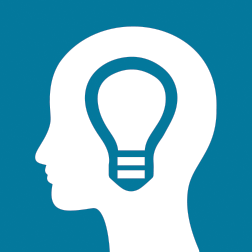 Angles Measure
( Degrees)Angle Measure
( Radians)